Forster-Tuncurry Anglican Summer Program, 2019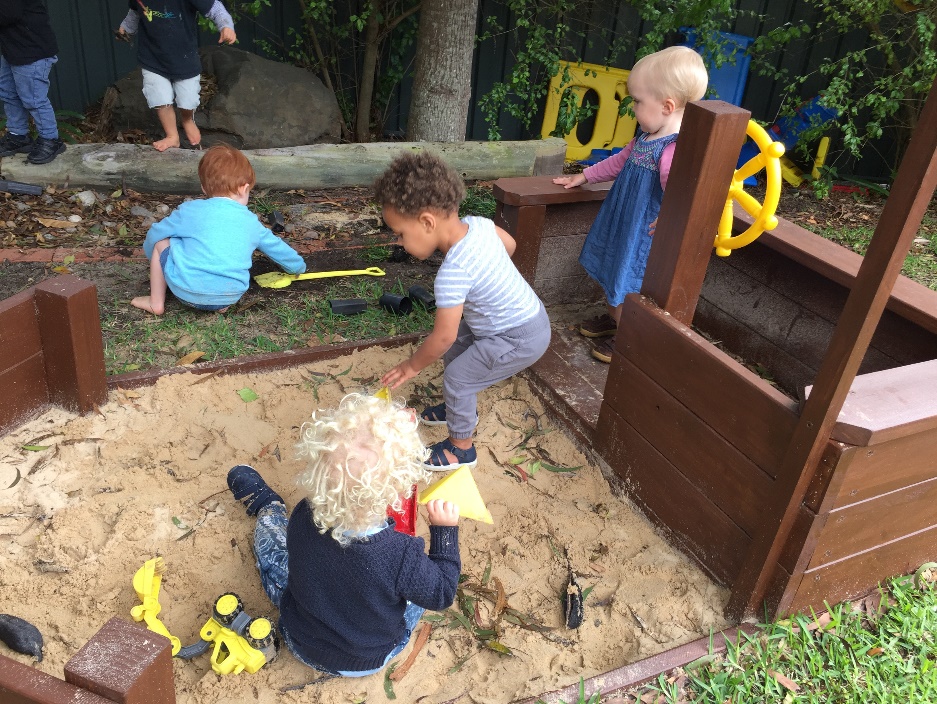 Connecting Meaningfully. Inspiring Hope. Transforming Lives. Through Faith In Jesus.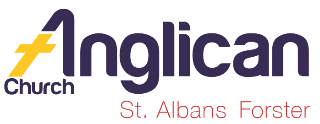 	6 St Alban’s Pl	FORSTER 2428Office hours - Mon–Thurs 	Email: info@forsteranglican.com 9am – 12 noon	Website: www.forsteranglican.comPhone: (02) 5543 7683	Fb: Forster Anglican Church CommunityPrinted Tuesday, 29 January 2019 TRADITIONAL ALL-AGEDateOT PassageEpistle Gospel 6   January EpiphanyIsaiah 60.1-6Ephesians 3.1-12Matthew 2.1-1213 JanuaryIsaiah 43.1-7Acts 8.14-17Luke 3.15-2220 JanuaryIsaiah 62.1-51 Cor 12.1-11John 2.1-1127 JanuaryNeh 8.1-3, 5-6, 8-101 Cor 12.12-31Luke 4.14-213   FebruaryJeremiah 1.4-101 Cor 13.1-13Luke 4.21-3010 February Isaiah 6.1-8(9-13)1 Cor 15.1-11Luke 5.1-1117 FebruaryJeremiah 17.5-101 Cor 15.12-34Luke 6.17-2624 FebruaryGen 45.3-11, 151 Cor 15.35-58Luke 6.27-383   March TransfigurationExodus 34.29-352 Cor 3.12-4.2Luke 9.28-4310 March Lent 1Deut 26.1-11Rom 10.4-13Luke 4.1-1517 March Lent 2 AGMGen 15.1-12, 17-18Phil 3.17-4.1Luke 13.1-924 March Lent 3Isa 55.1-91 Cor 10.1-13Luke 13.22-3531 March Lent 4Josh 5.2-121 Cor 5.16-21Luke 15.11-327   April Lents 5   Isaiah 43.16-21Phil 3.3-14John 12.1-814 April Palm SundayIsaiah 50.4-9aPhil 2.5-11Luke 19.28-4019 April Good FridayIsaiah 52.13-53.121 Cor 1.18-31John 18.1-19.4221 April Easter DayIsaiah 65.17-251 Cor 15.19-26Luke 24.1-1228 April Easter 2Acts 5.27-32Rev 1.4-8John 20.19-31DateFocus PassageTopic6   JanuaryMatthew 2.1-12Wise Magi Honour Jesus13 JanuaryLuke 3.15-22Why Baptism?20 JanuaryJohn 2.1-11Wedding Miracle27 JanuaryLuke 4.14-21Prophecy is Fulfilled3   February1 Cor 13.1-13What is Love?10 February 1 Cor 15.1-11Eyewitnesses!17 February1 Cor 15.12-34Resurrection!24 February1 Cor 15.35-58Spiritual Bodies?3   March TransfigurationLuke 9.28-43Jesus Glorified10 March Lent 1Luke 4.1-15Jesus Tempted17 March Lent 2 AGMLuke 13.1-9Repent24 March Lent 3Luke 13.22-35Which Door?31 March Lent 4Luke 15.11-32The Prodigal Returns7   April Lents 5   John 12.1-8Preparing for Burial14 April Palm SundayLuke 19.28-40The humble King19 April Good FridayTBAJesus sacrifice21 April Easter DayLuke 24.1-12He is Risen!!28 April Easter 2John 20.19-31Stop doubting and believe